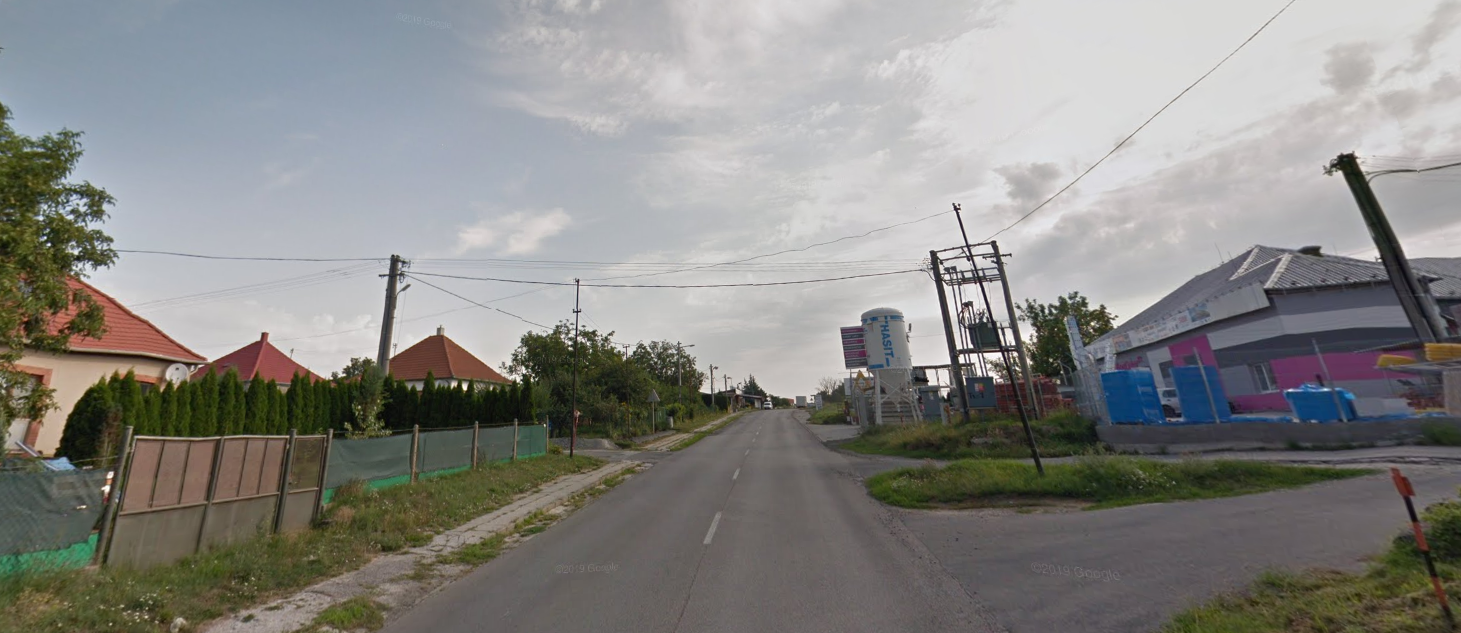 Obr. 1 Cesta II/499 intravilán Nemčice SO 01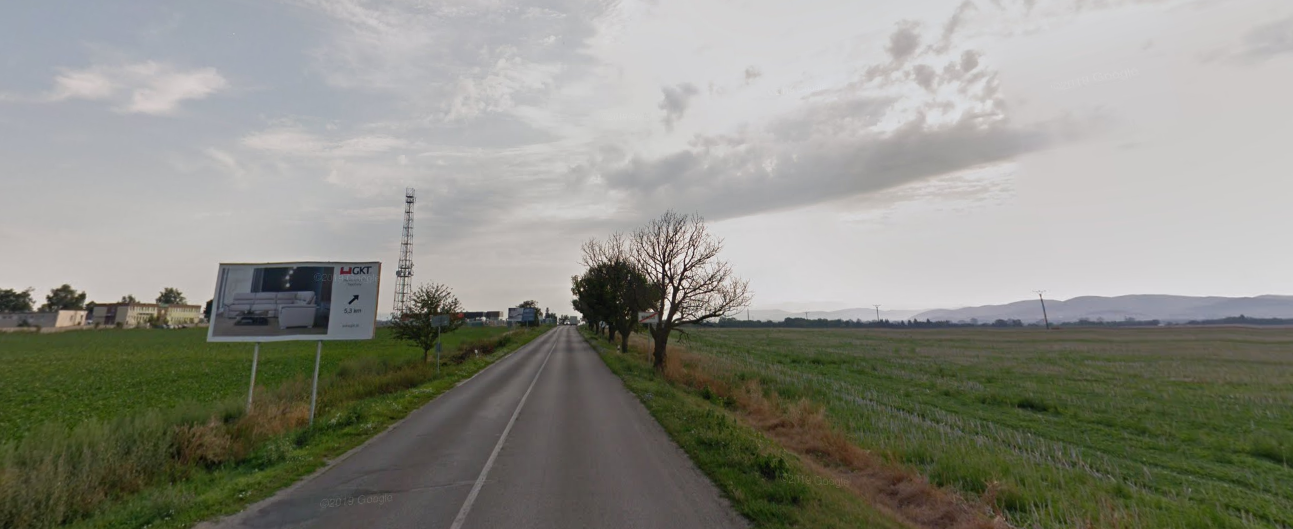 Obr.2 Cesta II/499 extravilán SO 01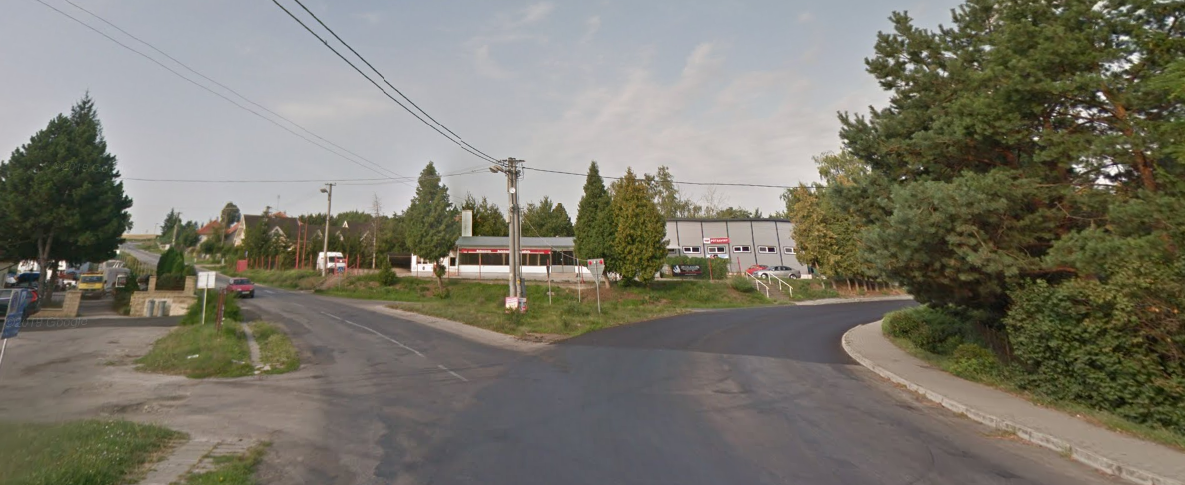 Obr. 3 Cesta II/499 križovatka II/514 SO 01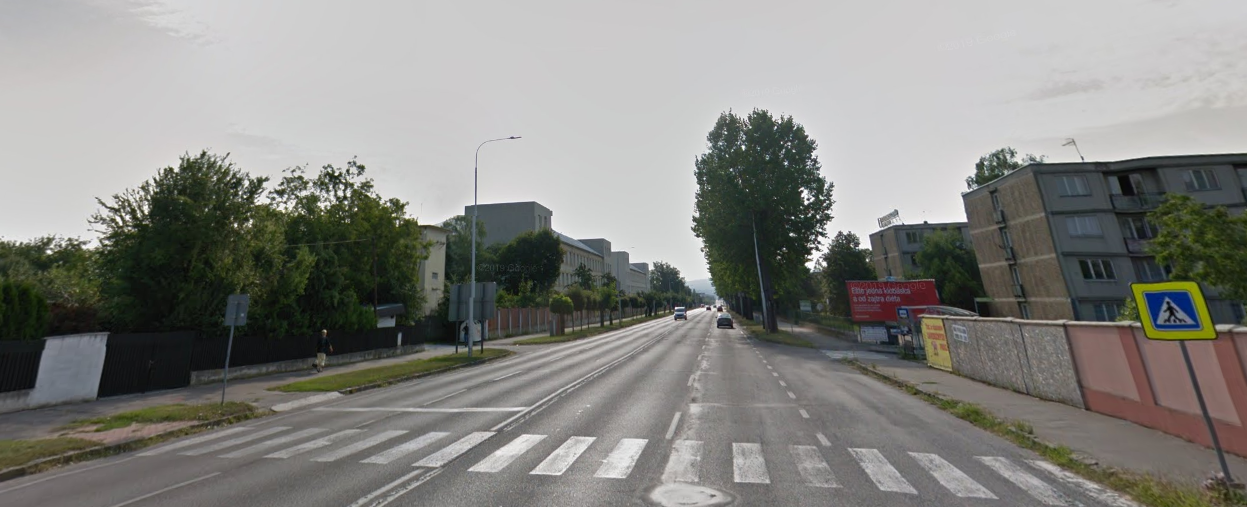 Obr. 4 Cesta II/499 intravilan Topoľčany SO 02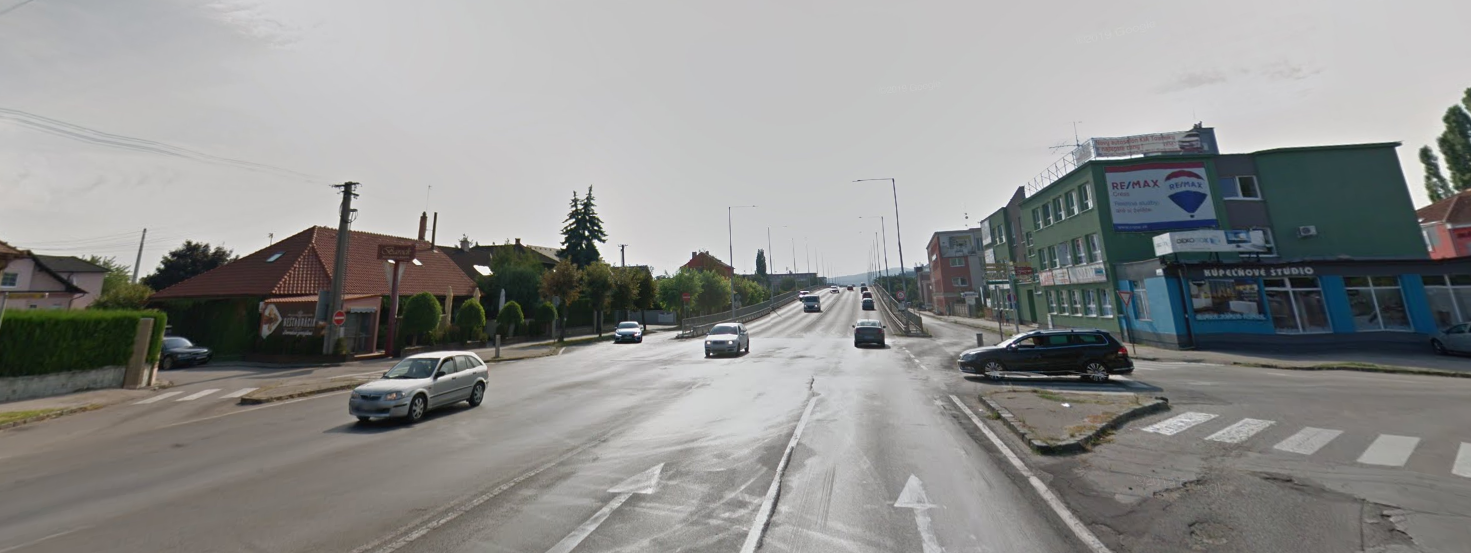 Obr. 5 Cesta II/499 intravilán Topoľčany nadjazd SO 02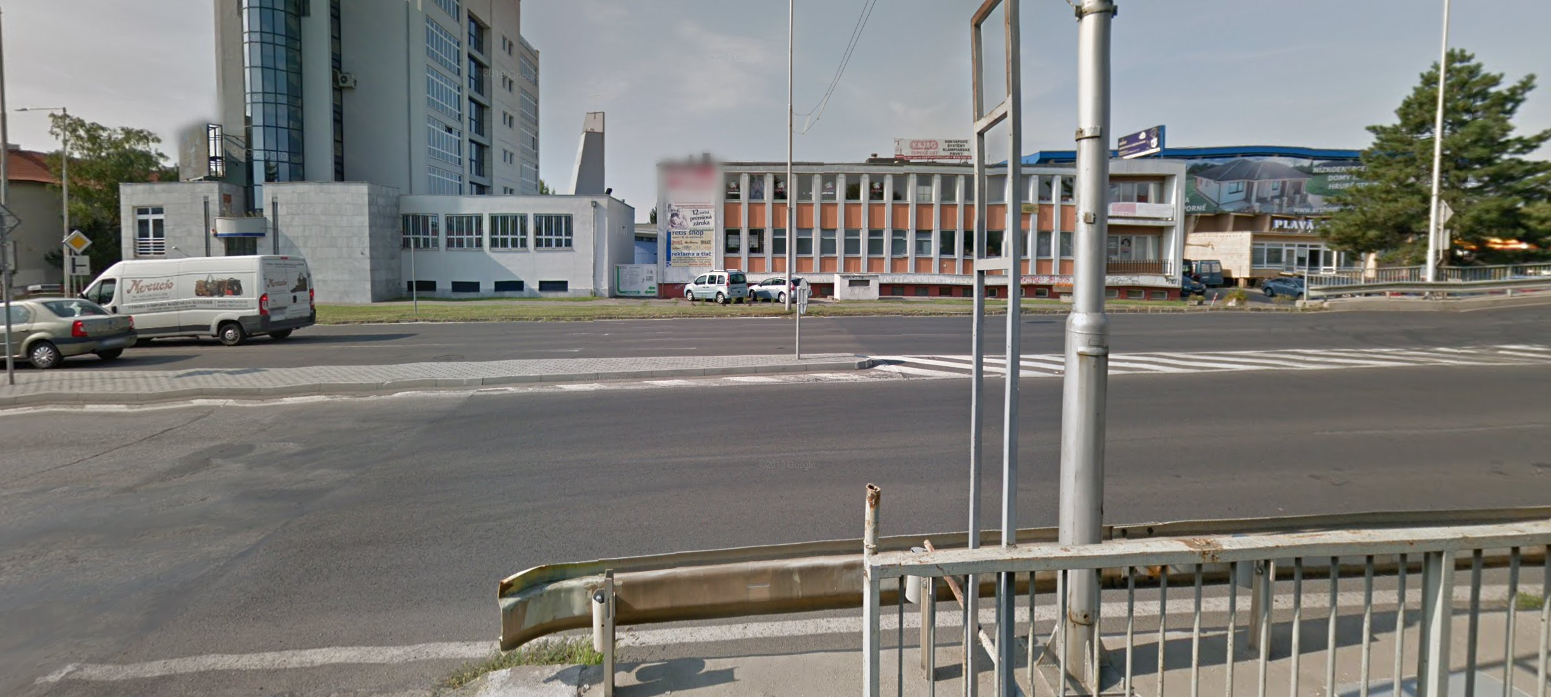 Obr. 6  Cesta II/499  intravilán Topoľčany nadjazd SO 03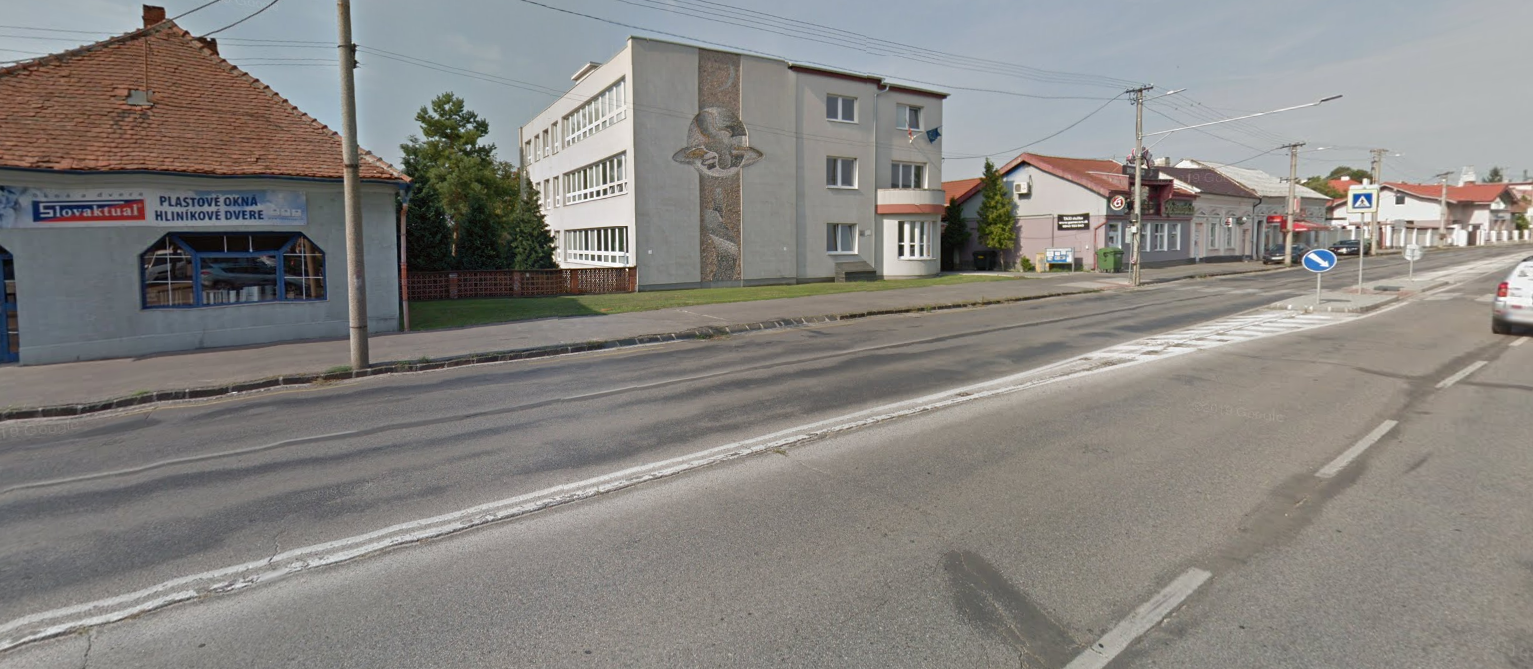 Obr. 7 Cesta II/499  intravilán Topoľčany SO 03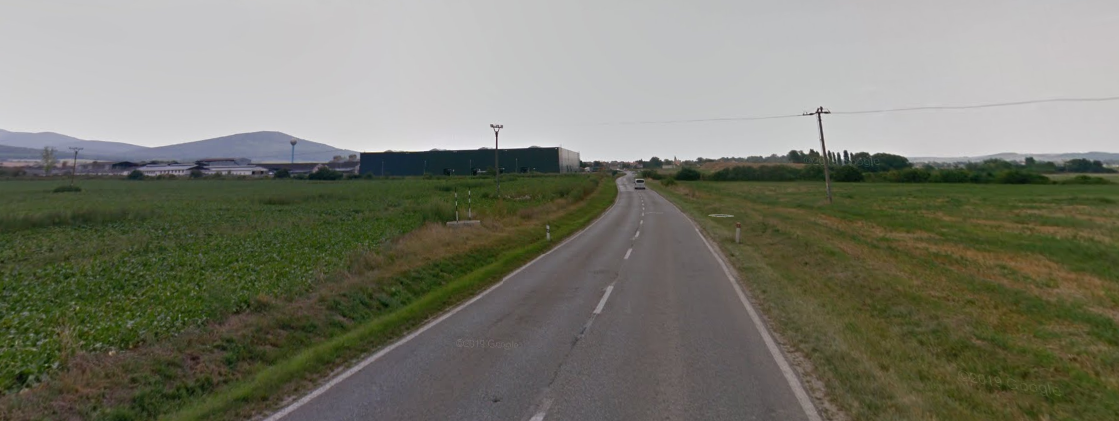 Obr. 8 Cesta II/593 extravilán